SAINT CASIMIR WEEKLY UPDATEFEBRUARY 9, 2021Attached:Valentine flyerLenten food information100 Days; Congratulations to all our teachers, staff, students, and families for completing 100 days of school during this most difficult year. 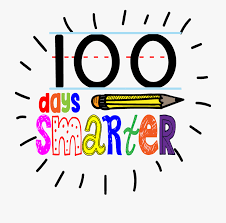 Super Bowl Squares: The lucky winners of the Super Bowl Squares are: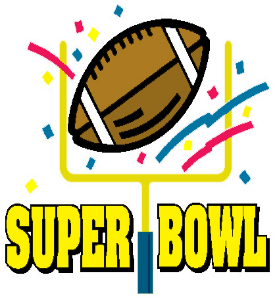 Grid 1: Dev DesaiGrid 2: Big GrumpGrid 3: Nick RuoccoGrid 4: Will TeasleThanks to all who participated. Snow days: If we have additional snow days, they will become virtual learning days.  We will begin a new class schedule beginning Tuesday, February 16th. Teachers will share details with you this week. 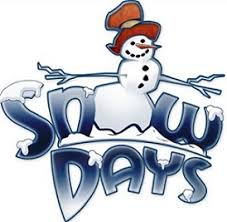 Middle School Midterms: Exams for Grades 6, 7, and 8 will take place the week of Feb 16- 20. Study guides will be sent home. Tuesday- LAWednesday- MathThursday- ScienceFriday- Social studiesValentine’s Day: Valentine’s Day will be celebrated in school on Thursday, February 11th due to the long holiday weekend. 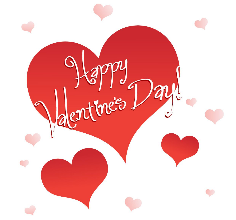 Lenten foods: Please consider volunteering to help with the Lenten food project. It is the largest fundraiser we have and helps us to meet our budget each year. The sign-up genius link is: https://www.signupgenius.com/go/20f0f4ea9ac29a1f94-lentenAttached is an order form for those who may be interested in ordering. No School Friday, Feb 12 and Monday, Feb 15th, 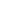 